nos chers voisins 0611 version 2b......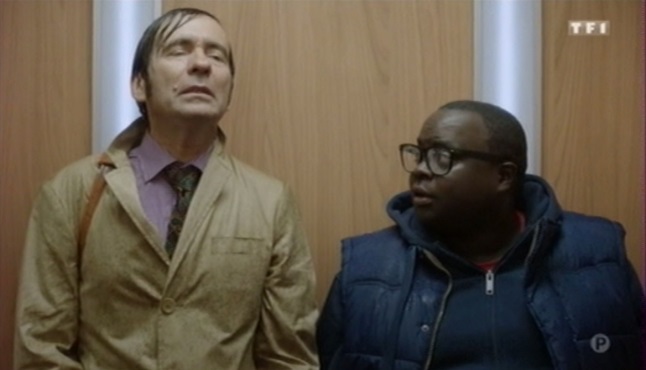 ____________________________pourri!ah vous_______________, moi j’adore la pluie !ah oui, je comprends, ben chez vous___________il pleut, c’est une bénédiction, un don du_________ !ah non, pas vraimentben si quand même, _____________des reportages à la télé, d’ailleurs ils s’embrassent, ils se congratulent, ils chantent, ils dansentouais, ils_______________  _____________ !oui, ils en profitent, c’est fou d’ailleurs malgré l’extrême pauvreté qui les tenaille, ces gens-là gardent le________________et savent se contenter de________, au faitl’extrême pauvreté ? _____________________________!quelle dignité, quelle hauteur d’âme ! on a beaucoup à apprendre de ces peuplades, ____________________________ exactement Issa ?Saint-Malooui, oui, d’accord.....*********************************************************************************************voilà, regarde, tu en as de la chance toi, tu n’as pas________________de te restreindre, maoueh tu lui donnes à manger dans le couloir maintenant ?mais non, je_______  ______  ________________, rien que de voir les croquettes ça me donne____________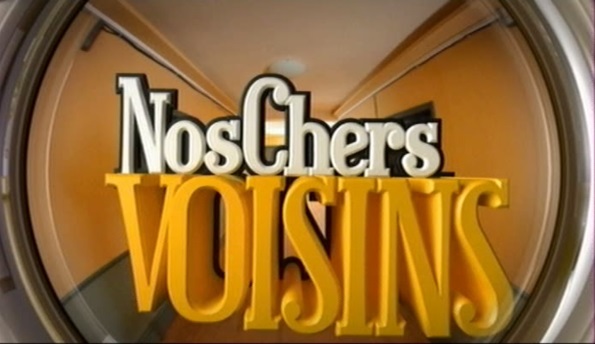 ah ma minette, toi, tu n’as pas à t’embêter de ce genre de problèmes, hein ?elle ne cherche pas l’amour, elletoi, tu es au régime ? à quoi ça sert ? tu es juste_________________Alex, c’est du_______________à la perfection : régime, sport, hygiène de vie impeccable, non mais si je veux être__________________et trouver __________________________________, je n’ai pas le choix, il faut que j’aie une discipline de_________ tu___________vraiment que ça a un rapport ?mais oui, ______________________________________tout ce que je veux et trouver l’homme de ma vie, ça va pas ensemblemiaohé...viens-là, allez ! ______________________ ! tu rentres chez toi maintenant, non mais oh !et toi, tu________________ : c’est soit ton mec, soit tes croquettes ! non mais attends !minou....*********************************************************************************************merci beaucoup docteur, j’ai eu tellement____________, vous savez, je tiens tellement à ce____________________ !bien sûr, parfois, un simple bout de sparadrap suffitvous_______________ce que c’est les____________________de famille ; je me vois encore enfant en train de faire griller mes ________________le matin, avec mes parentsah oui, ça les____________objets, on s’y attache, moi-même, j’ai un vieux tire-langue qui appartenait à mon grand-père et je m’en sers encore aujourd’hui pour les amygdaleshouhou, nostalgique______________________________________, tiens !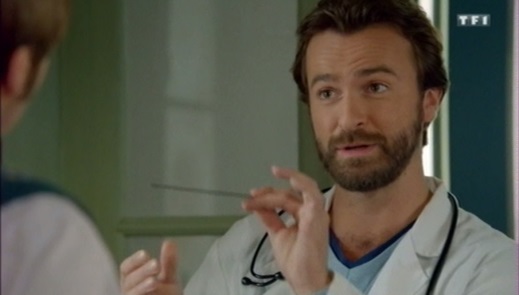 bon, j’y retourne, ______________________ !à très vite docteur et mercimonsieur Dubernet ! – oui ?__________________________________________! madame Dubernet !ah oui, c’est ma femme !*********************************************************************************************ah bonjour ! oui ?j’ai un recommandé pour Issa Le Guénecoui, c’est moi !non, non, c’est super_________________________ ! si tu signes, tu ne pourras rien contester !eh, héhé, si je me fie à mon flair, ça sent plutôt bon____________ ?non, expéditeur : maître Pougnard, huissier de justice, ça sent les emmerdes à plein nezhaha, aujourd’hui je distribue plein de recommandés du cire, et ça peut être un héritage, ou le premier prix d’un_________ avec un tirage au sortah oui,_____________________________, j’ai participé à un jeu-concours : chips-bacon ou folie, et le premier prix... c’était un voyage aux Caraïbes ! 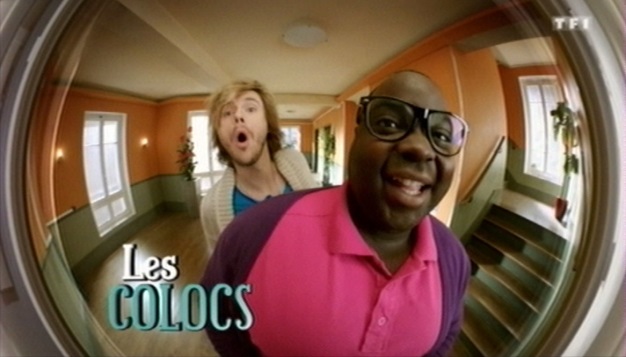 je vous l’ai dit ! ça sent bon, vous________________  ______________________à boucler les valises heinooh, tu t’imagines ! oh là là ! mojitodes milliers de chiquitas en petit maillot plus haut !avis d’expulsion confirmé par le____________________administratif, ah bravo monsieur le_________________pourri !pourri, mais professionnel ! je n’allais pas repartir avec le recommandé sachant que vous étiez présents, question de déontologie, allez bonne journée !c’est ça oui, vas-y, ________-le !__________-le !**************************************************************************************